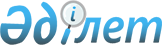 О некоторых мерах по стабилизации экономикиУказ Президента Республики Казахстан от 21 апреля 2020 года № 308
      В соответствии с Указом Президента Республики Казахстан от 16 марта 2020 года № 286 "О мерах по обеспечению социально-экономической стабильности" ПОСТАНОВЛЯЮ:    
      1. Национальному Банку Республики Казахстан определить на период по 31 декабря 2020 года:
      1) предельные размеры сумм наличных денег, которые допускается снимать юридическим лицам в течение календарного месяца с банковских счетов;
      2) категории юридических лиц, на которые не распространяется требование, предусмотренное подпунктом 1) настоящего пункта;
      3) совместно с Министерством финансов Республики Казахстан и Агентством Республики Казахстан по регулированию и развитию финансового рынка порядок снятия юридическими лицами наличных денег с банковских счетов, за исключением юридических лиц, определенных в соответствии с подпунктом 2) настоящего пункта, в том числе регламентирующий снятие наличных денег сверх установленных в соответствии с подпунктом 1) настоящего пункта предельных размеров, а также порядок предоставления в Министерство финансов Республики Казахстан информации о снятии юридическими лицами наличных денег сверх установленных в соответствии с подпунктом 1) настоящего пункта предельных размеров.    
      2. Агентству Республики Казахстан по регулированию и развитию финансового рынка осуществлять контроль за соблюдением финансовыми организациями, осуществляющими открытие и ведение банковских счетов юридических лиц, порядка снятия юридическими лицами наличных денег с банковских счетов, предусмотренного подпунктом 3) пункта 1 настоящего Указа.  
      3. Контроль за исполнением настоящего Указа возложить на Администрацию Президента Республики Казахстан. 
      4. Настоящий Указ вводится в действие со дня его подписания. 
					© 2012. РГП на ПХВ «Институт законодательства и правовой информации Республики Казахстан» Министерства юстиции Республики Казахстан
				
      Президент         
Республики Казахстан

К. ТОКАЕВ    
